HomeworkMay 1-3Monday:   Two angles of a triangle are given.  Find the measure of the third angle.  Remember to show your work.   65°, 25°						b.  30°, 60° Three angles of a quadrilateral are given.  Find the measure of the fourth angle. Remember to show your work.  45°, 100°, 75°					b.  25°, 130°, 100°Tuesday:  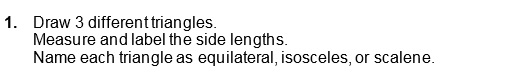 2.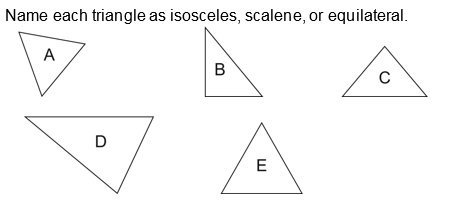 Wednesday: 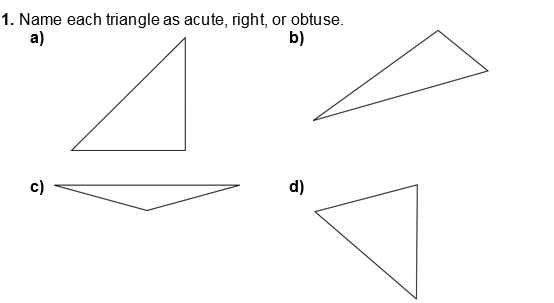 